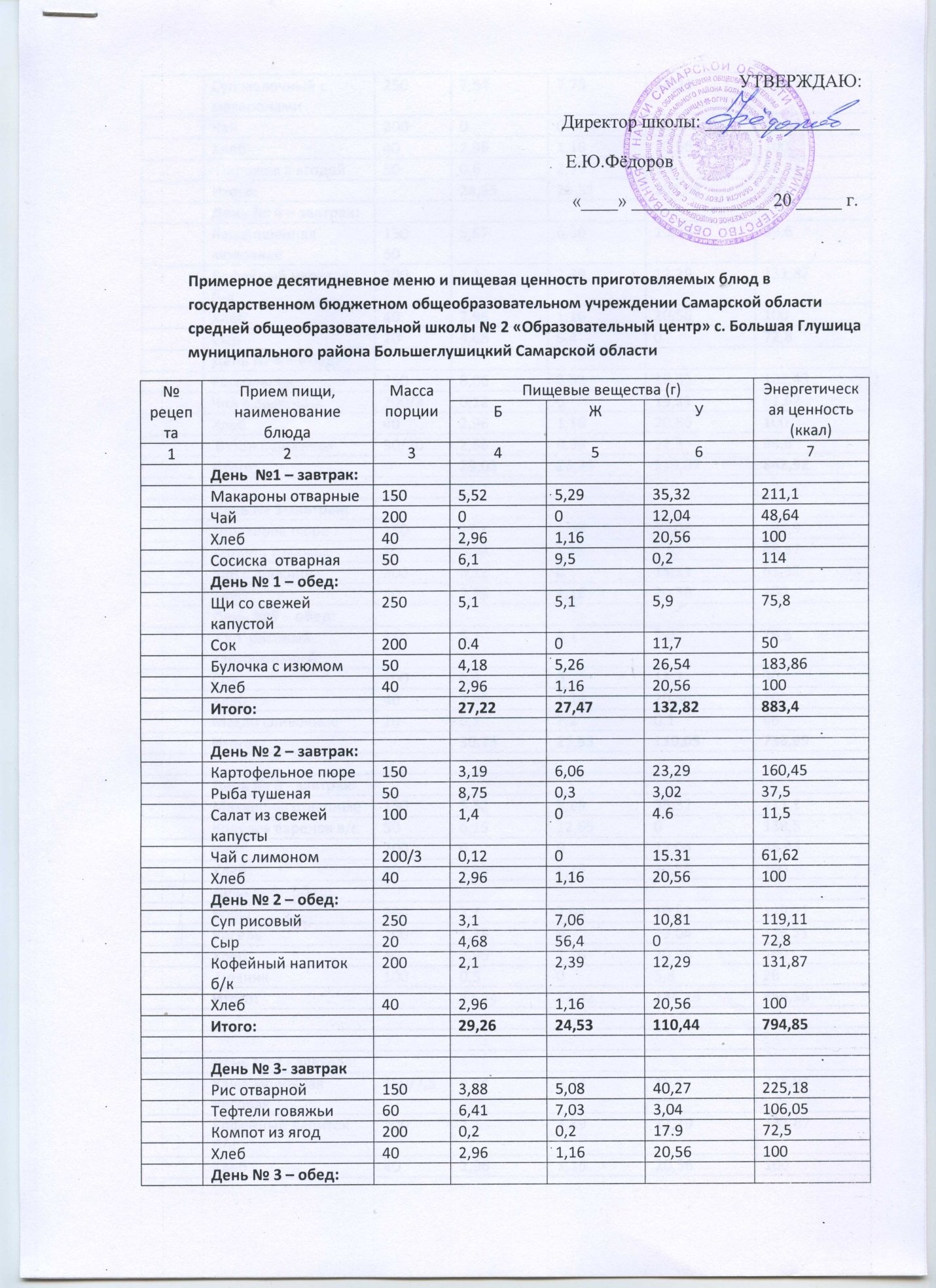 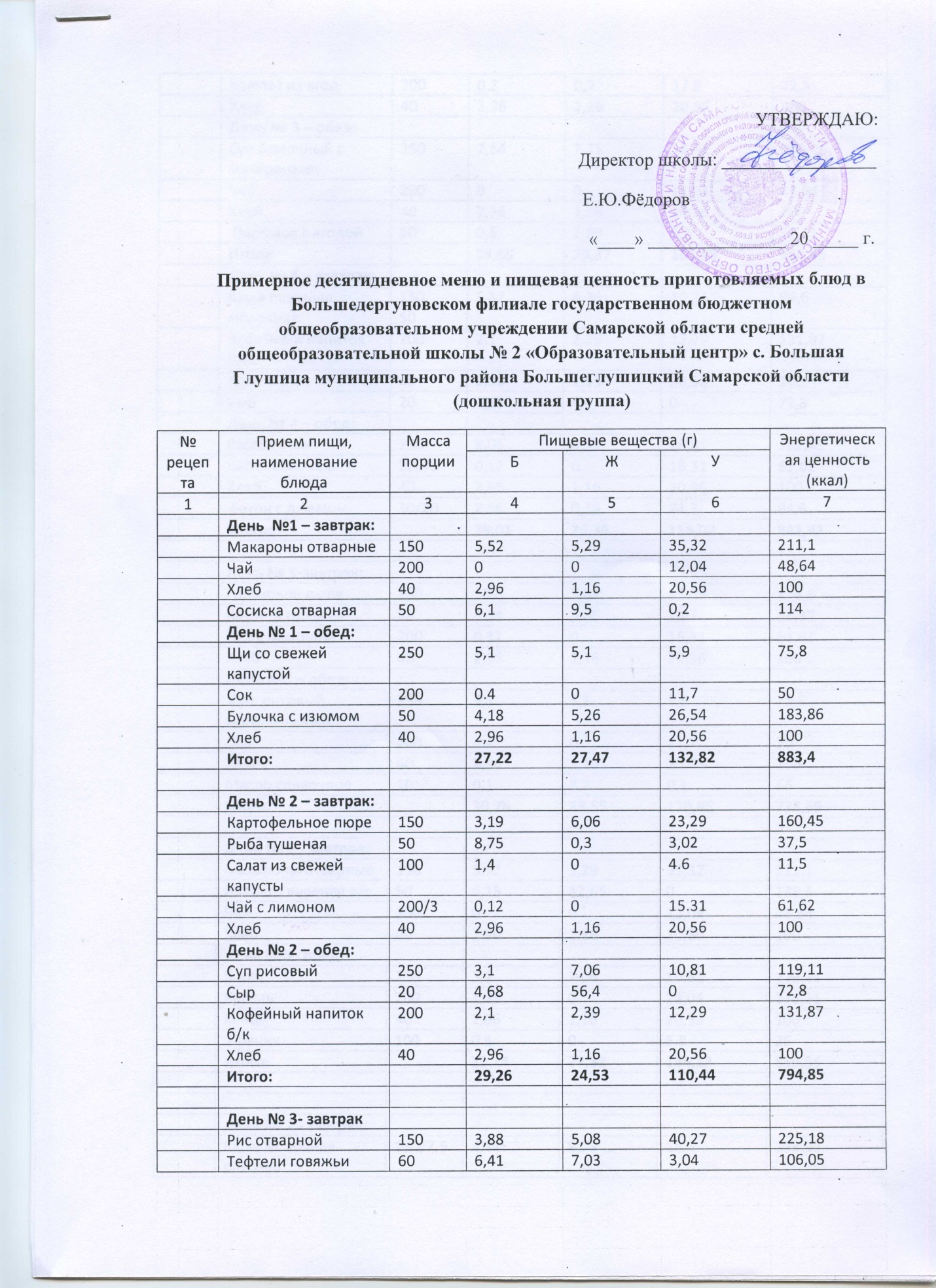 Суп молочный с макаронами 2507,547,7514,31260,75Чай 2000012,0448,64Хлеб 402,961,1620,56100 Пирожок с ягодой 500,62,995,351,31Итого:24,5525,37133,98964,43День № 4 – завтрак:Каша пшенная молочная 150505,576,3610,2699,6Кофейный напиток б/к2002,12,3912,29131,87Хлеб 402,961,1620,56100Сыр204,686,4072,8День № 4 – обед:Рассольник2508,068,5318,81182,43Чай с лимоном200/30,12015,3161,62Хлеб 402,961,1620,56100 Батон с джемом  30/202,560,3921,394,6Итого:29,0126,39119,07842,92День № 5-завтрак:Гороховое пюре15013.83,0733,05196,9Котлета говяжья505,345,862,8788,37Чай с лимоном2000,12015,3161,62Хлеб 402,961,1620,56100День №5 – обед: Суп  рисовый картофельный2505,15,15,975,8Сок 2000,4011,750Хлеб 402,961,1620,56100Масло сливочное 100,17,20,166Итого:30,7823,55110,05738,69День № 6 - завтрак:Макароны отварные1505.525,2935,32211,1Колбаса вареная в/с506,1512,650138,5Чай 2000012,0448,64Хлеб 402,961,1620,56100День №6– обед:Борщ 2503,17,0610,81119,11Кисель 2001,38029,04116,21Хлеб 402,961,1620,56100 Пряник 1000,505,826Итого:22,2427,32134,13859,56День № 7 - завтрак:Каша молочная рисовая150/7,54,448,7315,6238,93Кофейный напиток б/к2002,12,3912,29131,87Хлеб402,961,1620,56100 Пончик с начинкой  754,185,2626,54183,86День № 7– обед: Суп гороховый картофельный 2508,068,5318,81182,43 Чай с лимоном 2000,24 0,2427,95 106,26Хлеб 402,961,1620,56100 Сыр 2001.504,6261,6Итого:26,4427,47146,931104,95День № 8 - завтрак:Перловая каша1502,723,9621,77136,5Тефтели говяжьи606.417,033,04106,05Сок 2000,4011,750Хлеб 402,961,1620,56100День № 8– обед: Рассольник  2503,17,0610,81119,1Чай 2000012,0448,64Хлеб 402,961,1620,56100Яблоко 2000,8022,692Итого:19,3520,37123,08752День № 9- завтрак:Картофельное пюре1503,196,0623,29160,45Сосиски 508,750,33,0237,5Чай с лимоном200/30.12015,3161,62Хлеб402,961,1620,56100Икра кабачковая5003,53,548,5День № 9– обед:Суп  рисовый картофельный 2507,547,7514,31260,75Сыр204,646,4072,8Компот фруктовый2000,20,217,972,5Хлеб402.961,1620,56100Итого:30,4626,53118,45914,12День № 10– завтракГречка рассыпчатая1507,574,739228,63Биточки 505,345,862,8788,38 Компот из ягод2000,4011.750Хлеб 402,961,1620,56100День № 10– обед:Суп картофельный с вермишелью2501,862,312,6141 Сок  200/30,12015,3161,62Хлеб 402,961,1620,56100Ватрушка с творогом756,7812.613,18155,97Итого:27,9927,79125,78925,6Итого за 10 дней:268,41257,281151,748780,52Соотношение:10,964,2932,71Компот из ягод2000,20,217.972,5Хлеб402,961,1620,56100День № 3 – обед:Суп молочный с макаронами 2507,547,7514,31260,75Чай 2000012,0448,64Хлеб 402,961,1620,56100 Пирожок с ягодой 500,62,995,351,31Итого:24,5525,37133,98964,43День № 4 – завтрак:Каша пшенная молочная 150505,576,3610,2699,6Кофейный напиток б/к2002,12,3912,29131,87Хлеб 402,961,1620,56100Сыр204,686,4072,8День № 4 – обед:Рассольник2508,068,5318,81182,43Чай с лимоном200/30,12015,3161,62Хлеб 402,961,1620,56100 Батон с джемом  30/202,560,3921,394,6Итого:29,0126,39119,07842,92День № 5-завтрак:Гороховое пюре15013.83,0733,05196,9Котлета говяжья505,345,862,8788,37Чай с лимоном2000,12015,3161,62Хлеб 402,961,1620,56100День №5 – обед: Суп  рисовый картофельный2505,15,15,975,8Сок 2000,4011,750Хлеб 402,961,1620,56100Масло сливочное 100,17,20,166Итого:30,7823,55110,05738,69День № 6 - завтрак:Макароны отварные1505.525,2935,32211,1Колбаса вареная в/с506,1512,650138,5Чай 2000012,0448,64Хлеб 402,961,1620,56100День №6– обед:Борщ 2503,17,0610,81119,11Кисель 2001,38029,04116,21Хлеб 402,961,1620,56100 Пряник 1000,505,826Итого:22,2427,32134,13859,56День № 7 - завтрак:Каша молочная рисовая150/7,54,448,7315,6238,93Кофейный напиток б/к2002,12,3912,29131,87Хлеб402,961,1620,56100 Пончик с начинкой  754,185,2626,54183,86День № 7– обед: Суп гороховый картофельный 2508,068,5318,81182,43 Чай с лимоном 2000,24 0,2427,95 106,26Хлеб 402,961,1620,56100 Сыр 2001.504,6261,6Итого:26,4427,47146,931104,95День № 8 - завтрак:Перловая каша1502,723,9621,77136,5Тефтели говяжьи606.417,033,04106,05Сок 2000,4011,750Хлеб 402,961,1620,56100День № 8– обед: Рассольник  2503,17,0610,81119,1Чай 2000012,0448,64Хлеб 402,961,1620,56100Яблоко 2000,8022,692Итого:19,3520,37123,08752День № 9- завтрак:Картофельное пюре1503,196,0623,29160,45Сосиски 508,750,33,0237,5Чай с лимоном200/30.12015,3161,62Хлеб402,961,1620,56100Икра кабачковая5003,53,548,5День № 9– обед:Суп  рисовый картофельный 2507,547,7514,31260,75Сыр204,646,4072,8Компот фруктовый2000,20,217,972,5Хлеб402.961,1620,56100Итого:30,4626,53118,45914,12День № 10– завтракГречка рассыпчатая1507,574,739228,63Биточки 505,345,862,8788,38 Компот из ягод2000,4011.750Хлеб 402,961,1620,56100День № 10– обед:Суп картофельный с вермишелью2501,862,312,6141 Сок  200/30,12015,3161,62Хлеб 402,961,1620,56100Ватрушка с творогом756,7812.613,18155,97Итого:27,9927,79125,78925,6Итого за 10 дней:268,41257,281151,748780,52Соотношение:10,964,2932,71